Mistrzostwa Powiatu Opole-miejski / Badminton
LICEALIADA chłopcy
OPOLE – 09.11.2023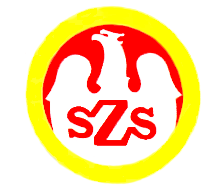 ORGANIZATOR
Leszek JaremkowskiLP.SzkołaPKTPubliczne Liceum Ogólnokształcące II Opole30Zespół Szkół Mechanicznych Opole20Technikum Stowarzyszenia Przyjaciół Szkół Katolickich Opole15Publiczne Liceum Ogólnokształcące V OpoleZespół Szkół Ekonomicznych OpolePubliczne Liceum Ogólnokształcące IX OpoleLiceum Ogólnokształcące Stowarzyszenia Przyjaciół Szkół Katolickich OpolePubliczne Liceum Ogólnokształcące III OpoleZespół Szkół Elektrycznych Opole